ANMA ANNUAL MEETING & GENERAL ASSEMBLY19. - 20. May 2015Stockholm University of the ArtsTuesday, 19th May 
THEMATIC DAY: Music Education and Social Contracts with Societies. What Role Do ANMA and its Members Play?
Welcome by Paula Crabtree, Rector of Stockholm University of the Arts
Welcome by Thomas Winther, General Secretary of ANMAKEYNOTE PRESENTATIONS1. The Nordic Culture Fund – and its Role as a Facilitator of Development within the Cultural Field in the Region by Benny Marcel (Nordic Culture Fund)Nordic Culture FundProviding grants since 1966Primary aim to promote and invest in Nordic cultural cooperation Supports cultural projects that rethink and recreate the concept of what is Nordic and enhance cultural life in the regionFunding can be combined with other Nordic funding schemes (e.g. Nordplus)OrganizationBoard 
13 members, appointed for 2 years by Nordic Council and Nordic Council of Ministers Experts
22 members, appointed for 3 years, provide Quality AssuranceSecretariat 
Day-to-day running of the Fund, contacts with the applicants
Director, 4 advisors and student workersProjectsAt least 3 Nordic countriesArt and cultureOpen to professional and amateur applicantsFocus areasChildren and young peopleDiversity and inclusionNordic neighbouring languagesSparsely populated areasApplication must showNordic dimensionQuality (artistic and cultural objectives)Support – how the project will be supported in other Nordic countriesImpactOPSTARTNew funding scheme for start-upsAt least 2 Nordic countriesNo deadlinesNo own contribution requiredAnswer in 2 weeksANMA could link institutions together who want to applyFind the similarities between NCF and ANMAWhat can be done to raise visibility?2. The Danish performance contract system by Claus Skjold Larsen (Danish National Academy of Music)DefinitionAgreement on institutional core development activities and financial and activity figuresExtended mutual letter of intentFocus on result managementProcessStrategic and dialectic dialogue between ministry and the institution, based on trust with the institutional leadershipDefinition of mission, vision and targetsAgreement on criteria for fulfilment of missionResult targets defined for each missionOperational targets agreed for each result targetOperational targets defined as indicators and key figuresControl and follow-up Combining finance and activityReports, meetings, interviewsQuality measurements defined by the institutions ImpactHelps  towards transparencyClearer communicationFacilitates a more clear position towards the surroundingsFacilitates internal debate on what we are doing and how we are doing it3. Musique – Music Quality Enhancement by Martin Prchal and Linda Messas DefinitionIndependent European-level subject-specific external evaluation body established in 2014, aiming toassist higher music education institutions in quality enhancementimprove the quality of higher music education as a wholeSuccessor of AEC institutional and programme review responsibility Structure3 partner organisations: AEC, EMU, PEARLE3 main bodies: Board (5 members), peer-reviewers, support teamServicesQuality enhancement reviews (institutional, programme, joint programme), each with a specifically defined set of standardsAccreditation proceduresJoint procedures with national accreditation bodiesQA desk 3-step procedureSelf- evaluation reportSite-visit of the review teamReport of the review teamInternal and external QA mechanismsFeedback questionnaires, reportsExternal evaluator and reviewsBeneficiariesHigher music education sector – strengthened credibilityInstitutions – standards based on specifities of the music sectorStaff and students – improved educational offer and recognitionNational Accreditation AgenciesFuture developmentFormal registration on EQAR (European Quality Assurance Register)Musique as the provider for review and accreditation in musicStandards for pre-college training and music teacher training Potential to act as a review body in multidisciplinary institutionsMusique and ANMA countriesPresentation of if and how Musique can be incorporated in the national accreditation procedures and systemsIRC/ANMA joint meeting: Strengthening ties on a strategic level between ANMA and Nordplusmusic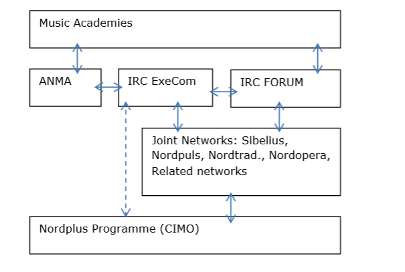 Introduction of international work from different perspectivesRector: Ann-Charlotte Carlén (Malmö Academy of Music)One of 3 academies in Faculty of Fine and Performing ArtsPerformance programme and Music Education programmeInter Arts Centre – platform for Artistic ResearchExchange programmes for student and staff mobilityEuropean and Nordic networks: European Association for Music in Schools, NNME, Universitas 21Erasmus and Nordplus Intensive ProgrammesIRC: Michael Strobelt (The Arctic University of Norway)Day-to-day work mainly student and teacher mobilityWhile exchange numbers have remained similar over the years, work hours have risen considerably due to:Increased amount of email communication and negotiations between students and coordinators mainly about the LA and course content Common standards should be developed; course content info should be easier to find for studentsOnline application systems often increase the workload and spent time NOAS needs to be developed further to be taken on European levelEducational administration: Peder Hofmann (Royal College of Music in Stockholm)HEI missions: education, research, interaction with the societyVision implemented through strategic aimsFour crucial cornerstonesLegal contractTransparency in curriculumTransparency for studentsFunding after project funding terminatesFour challenges/opportunitiesKnowledge about national regulationsSemester structuresFunding programmes and projectsLive as we learnStudent: Sylvain Devaux (CoPeCo programme, CNSMD Lyon)Joint MA programme CoPeCo as a two-year residency to develop a personal projectOpening new artistic and personal horizons and identity No specific content and goal to reach providedPossibility to step back from personal experience and put it in the perspective of a broader context How to function as a group: different speeds, needs, approach, but shared desire for exploring. Hard to find a common ground in terms of musical and artistic needsProfessional contacts and contacts of the institutional level could be strengthened (internships, projects)Aim to develop to become a European musicianPositioning your international work on the 4-dimensional scale 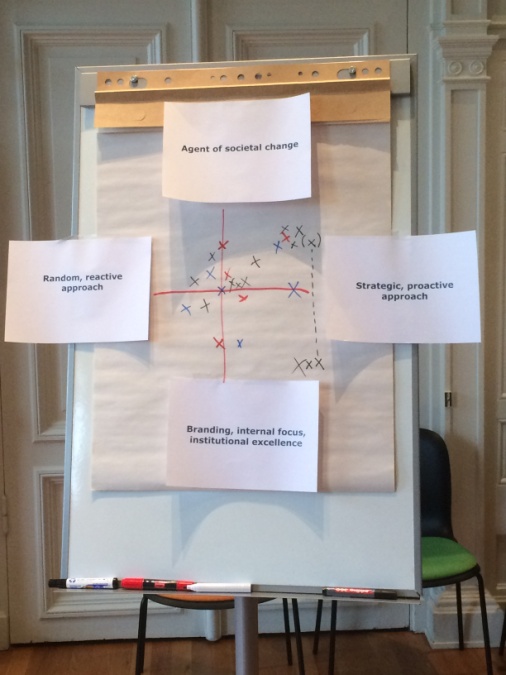 Each school can be/is in many places at the same timeNeed to share the results and experiencesConnection between ANMA and IRCs should be strengthened at homeInput to ANMA strategyBranding the Nordic area Nordic academies as regional powerhouses for the regional ecosystem National repertoire, artistic research, Nordic music libraryGood education, facilities, environment, English skillsFrontrunners in pedagogical discourse, provide pedagogical expertiseStrong areas: Nordic jazz, classical, traditional, contemporary musicFocus on projects that make sense in the Nordic contextAnalyse what the common challenges are, where the infrastructure is in place to address themJoint marketingCloser connection between ANMA and IRCsConnection of ANMA ideas to concrete work/projects in N+Joint ANMA/IRC meetings – strengthen strategic connectionsMeetings between annual meetingsThematic working groups instead of big joint meetings with members from both ANMA and N+ WG for revitalising activities after the end of the N+ programme periodCurriculum reformsBenchmarkingFurther support the development of entrepreneurship and entrepreneurial mindset Partnerships with the business sectorWindows for internships, individual specialisationThematic exchangesNordic platform/forum for projects that are created and driven by studentsWednesday, 20th MayGENERAL ASSEMBLY1. Approval of AgendaThe Agenda was approved2. Election of the chairmanKaarlo Hildén was elected as the chairman3. Status reports from all countries (5 minutes for each country)DenmarkClaus Olesen (RAMA) updated on Denmark All education institutions have made performance contracts for the next 4 yearsNew tasks given to education/research/art and culture institutionsPositive developments in terms of recruitmentLarge scale reforms changed how music schools are operatedEstoniaPeep Lassmann (EAMT) reported from EstoniaJoint MA programme CoPeCo has been launchedNo changes in higher education policies, major changes coming up next yearCoordinating and hosting Nordplus events: IP Girl Power in Jazz, Nordopera auditionFinlandKaarlo Hildén presented FinlandPolitically turbulent time in educational policies. Severe cuts in public fundingContinuation of the renewal of the HE systemClose collaboration between educational institution and independent research institutionsNew contracts for the Universities for Applied Sciences. Funding cut 20%IcelandTryggvi Baldvinsson reported from IcelandNew Dean of Music the Iceland Academy of the ArtsComposition MA programme revivedPreparation of vocal/instrumental pedagogy MA programme for 2016LatviaArtis Simanis reported from LatviaMember of Nordplus networks: Sibelius, Nordpuls, Nordtrad, NordoperaCoordination and participation in Nordplus activities: Viatore project, Percussion Plus, Nordopera Biennale, Girl Power in Jazz, Crossing Keyboards etcJoint concert of the 3 Baltic rectorsLithuaniaZbignevas Ibelgauptas presented LithuaniaParticipation of Sibelius, Nordpuls, Nordtrad networks, coordination of the Nordopera networkHosting of Nordopera BiennaleNew curricula: Digital production, Music therapyLMTA HARPS, platform of the Research CentreProject of the new LMTA campus, open tender resulted with 28 architectural solutions NorwayFrode Thorsen reported from NorwayClose contact between the member institutions in the Council of Norwegian Music AcademiesUpdates from the SAK project (Samarbeid (cooperation), arbeidsdeling (division of labor), konsentrasjon (concentration) – a joint project for all Norwegian academiesFocus on developing long-term cooperationFirst phase – national survey. Most graduates are satisfied with work and find education relevant. Second phase – info about applicants collected. Third phase – a group of experts analysed the material and visited all institutions. A final report was presented December 2014Discussion about structural changes: number of institutions reduced in Norway, some big mergersPeter Tornquist informed ANMA about Centre of Excellence in Music Performance Education at the Norwegian Academy of Music.SwedenNo representativeNew government, don’t yet know what the new budget will be like4. Acceptance of new ANMA membersKarelia University of Applied Sciences was accepted as a member of ANMA5. Accounts of 2014Keld Hosbond presented the accounts for 2014 and the audit report from auditor Knut MyhreAccounts were approved6. Budget and membership fees for 2015+2016Keld Hosbond presented the budget for 2015 and 2016 Suggested annual membership fee 2016: 600 EUR for institutions with more than 400 students, 300 EUR for institutions with less than 400 students7. Information from EXCOM Minutes of the last EXCOM were introducedThe minutes can be found at http://www.nordplusmusic.net/index.php?id=3348. Summary from thematic day and discussion on a process for a new strategy/plan of actionA lot of good ideas were presented  – will be taken up by the new EXCOM and General SecretaryMany common challenges for institutions related to the societal changeSmaller WG to prepare suggestionsA concrete plan of action for the next yearsChallenges in precollege education  joint application for exchange of ideas and development of educational systemsWhich directions do the institutions want to go to (2nd step for positioning on the 4-dimensional scale)9. ANMA/AEC relationsCouncil meeting in Berlin one month agoAEC membership becoming more and more diversified. Reaching in several directions, difficult to find a common core for strategyRegional cooperation will grow in importanceEXCOM and General Assembly will need to look into the FULLSCORE project to define if there are specific wishes as a region10. ANMA relations to other regional organisationsPeep Lassmann reported from the SEADOM Congress 2015Very dynamic region, all South-East Asian countries belong to the organisationActive discussions, similar discussion topics to our conferencesGenuine interest in cooperation with Europe, especially regional organisations like ANMAConference 2016 will be held in Laos11. Report from Orkester NordenMichael Pilgaard, General Manager from 2013, presented Orkester NordenOrchestra increased to 80 in 20143 mission anchors: strengthening and growing of Nordic culture; development of skills of being a musician in a professional symphony orchestra; new concert formats, new audiencesUpcoming projects: 25th anniversary in 2017ANMA has a seat in the Board12. Nordplus activities/NOASLaunched as a 3-year pilot, yearly evaluationsChallenge – needs updating and maintenanceFormal contract between the IT department and the Grieg AcademyNegotiations between Bergen and ANMA new representationA very good system is needed before expanding on the AEC levelStep-by-step approach – take in more institutions gradually, 30 institutions at a time13. Next Annual Meeting (2016)2016 – Estonian Academy of Music and Theatre, Tallinn2017 – The Arctic University of Norway, TromsøSuggestion for a stronger connection to the AEC agendaSuggestion to combine the Annual Meeting with other events and activities14. General Secretary situationClaus Olesen was appointed as the General Secretary for 2015/201615. EXCOM situationThe 2-year period of the current EXCOM is running out, new members need to be appointedMist Thorkelsdottir will represent SwedenEero Linjama will represent FinlandFrode Thorsen will represent Norway16. Information items Kaarlo Hildén introduced the International Summer Academy of the Sibelius AcademyFree of charge for Nordic students due to external funding for master classes17. Any other businessTwo new auditors will need to be appointed Rima Rimsaite from Vilnius and Christofer Fredriksson from Stockholm were suggested